Ұзақ мерзімді жоспар бөлімі: Ұзақ мерзімді жоспар бөлімі: Мектеп: «Дауір» жалпы орта мектебіМектеп: «Дауір» жалпы орта мектебіМектеп: «Дауір» жалпы орта мектебіКүні: Күні: Мұғалімнің аты-жөні: Шынтаев Алтынбек ИсабековичМұғалімнің аты-жөні: Шынтаев Алтынбек ИсабековичМұғалімнің аты-жөні: Шынтаев Алтынбек ИсабековичСынып:  2 Сабақ:   30Сынып:  2 Сабақ:   30Қатысқандар саны:Қатыспағандар саны: Сабақ тақырыбыСабақ тақырыбыҚауіпсіздік ережесі  Әр түрлі физикалық іс шаралар арқылы күшті дамыту. Қауіпсіздік ережесі  Әр түрлі физикалық іс шаралар арқылы күшті дамыту. Қауіпсіздік ережесі  Әр түрлі физикалық іс шаралар арқылы күшті дамыту. Оқу мақсаттарыОқу мақсаттары2.3.4.1.   Денсаулықты нығайтуға ықпал ететін аз ғана дене жаттығуларын орындау кезінде қиындықтар мен тәуекелдерді түсінеді, оларға жауап қайтарудың кейбір негізгі жолдарын анықтайды 2.3.2.1  Дене белсенділігінің  алдында денені шынықтырудың маңыздылығы туралы білімін көрсету және түсіндіру.2.3.4.1.   Денсаулықты нығайтуға ықпал ететін аз ғана дене жаттығуларын орындау кезінде қиындықтар мен тәуекелдерді түсінеді, оларға жауап қайтарудың кейбір негізгі жолдарын анықтайды 2.3.2.1  Дене белсенділігінің  алдында денені шынықтырудың маңыздылығы туралы білімін көрсету және түсіндіру.2.3.4.1.   Денсаулықты нығайтуға ықпал ететін аз ғана дене жаттығуларын орындау кезінде қиындықтар мен тәуекелдерді түсінеді, оларға жауап қайтарудың кейбір негізгі жолдарын анықтайды 2.3.2.1  Дене белсенділігінің  алдында денені шынықтырудың маңыздылығы туралы білімін көрсету және түсіндіру.Сабақ мақсаттарыСабақ мақсаттарыБарлық оқушылар қозғалыс кеңістігінде толық топ ретінде қауіпсіз жұмыс істеуБарлық оқушылар қозғалыс кеңістігінде толық топ ретінде қауіпсіз жұмыс істеуБарлық оқушылар қозғалыс кеңістігінде толық топ ретінде қауіпсіз жұмыс істеуЖетістік критерийлері Жетістік критерийлері Негізгі қимыл-қозғалыс жаттығуларының байланысын анықтайды.  Негізгі қимыл-қозғалыс жаттығуларының байланысын анықтайды.  Негізгі қимыл-қозғалыс жаттығуларының байланысын анықтайды.  Тілдік  мақсаттарТілдік  мақсаттарКілт сөздер мен тіркестер. Өзім туралы Дене мүшелеріқозғалу дағдылары секіру, лақтыру, жүгіру.Диалог / жазылымға арналған пайдалы сынып.  Шапшаң жүгірудің дене шынықтыруда неліктен маңызды екенін айта аласыз ба? Кілт сөздер мен тіркестер. Өзім туралы Дене мүшелеріқозғалу дағдылары секіру, лақтыру, жүгіру.Диалог / жазылымға арналған пайдалы сынып.  Шапшаң жүгірудің дене шынықтыруда неліктен маңызды екенін айта аласыз ба? Кілт сөздер мен тіркестер. Өзім туралы Дене мүшелеріқозғалу дағдылары секіру, лақтыру, жүгіру.Диалог / жазылымға арналған пайдалы сынып.  Шапшаң жүгірудің дене шынықтыруда неліктен маңызды екенін айта аласыз ба? Құндылықтарды дарыту Құндылықтарды дарыту - Сыйластық.- Сыйластық.- Сыйластық.Пәнаралық байланыстарПәнаралық байланыстарБиология, хореография пәндерімен сәйкестендіріледіБиология, хореография пәндерімен сәйкестендіріледіБиология, хореография пәндерімен сәйкестендіріледіАКТ қолдану дағдылары АКТ қолдану дағдылары Видео және суреттерді көру пайдалануВидео және суреттерді көру пайдалануВидео және суреттерді көру пайдалануБастапқы білім Бастапқы білім Оқушылар  алдыңғы дене шынықтыру сабақтарында өткен бөлімдерден және үй ішінде мен балабақшада негізгі қозғалыс қабілеттілігі мен сенімділігін және фундаменталды қозғалыс дағыдларын дамытты деп күтіледі.Оқушылар  алдыңғы дене шынықтыру сабақтарында өткен бөлімдерден және үй ішінде мен балабақшада негізгі қозғалыс қабілеттілігі мен сенімділігін және фундаменталды қозғалыс дағыдларын дамытты деп күтіледі.Оқушылар  алдыңғы дене шынықтыру сабақтарында өткен бөлімдерден және үй ішінде мен балабақшада негізгі қозғалыс қабілеттілігі мен сенімділігін және фундаменталды қозғалыс дағыдларын дамытты деп күтіледі.Сабақ барысы Сабақ барысы Сабақ барысы Сабақ барысы Сабақ барысы Сабақтың жоспарланған кезеңдері Сабақтағы жоспарланған іс-әрекет Сабақтағы жоспарланған іс-әрекет Сабақтағы жоспарланған іс-әрекет РесурстарСабақтың басы Сәлемдесу. Сапқа   отырғызу. сабақ барысын түсіндіру. Қауіпсіздік және тәртіп ережелері.жүру , Кеңістікте топпен жүгіргенде неге сақ болу керек екенімізді айта аласын ба? орташа қалыпта жүгіру , алаңның оң жағынан сол жағына қарай . 1 . Екі қол жоғарыда аяқтың ұшымен, екі қол белде өкшемен жүру. 2. Жеңіл жүгіріске көшу . 3.аяқты артқа , қолға жеткізе жүгіру, екі қол алдыда тізені биік көтере жүгіру. 4.Оң және сол жақ қырымен адымдап жүгіру екі қол белде5 .Жылдамдыққа жүгіру6. қолды екі жақтан тыныс ала көтеріп , түсіру, демді қалпына келтіру. Ж.Д.Ж. орнындаСәлемдесу. Сапқа   отырғызу. сабақ барысын түсіндіру. Қауіпсіздік және тәртіп ережелері.жүру , Кеңістікте топпен жүгіргенде неге сақ болу керек екенімізді айта аласын ба? орташа қалыпта жүгіру , алаңның оң жағынан сол жағына қарай . 1 . Екі қол жоғарыда аяқтың ұшымен, екі қол белде өкшемен жүру. 2. Жеңіл жүгіріске көшу . 3.аяқты артқа , қолға жеткізе жүгіру, екі қол алдыда тізені биік көтере жүгіру. 4.Оң және сол жақ қырымен адымдап жүгіру екі қол белде5 .Жылдамдыққа жүгіру6. қолды екі жақтан тыныс ала көтеріп , түсіру, демді қалпына келтіру. Ж.Д.Ж. орнындаСәлемдесу. Сапқа   отырғызу. сабақ барысын түсіндіру. Қауіпсіздік және тәртіп ережелері.жүру , Кеңістікте топпен жүгіргенде неге сақ болу керек екенімізді айта аласын ба? орташа қалыпта жүгіру , алаңның оң жағынан сол жағына қарай . 1 . Екі қол жоғарыда аяқтың ұшымен, екі қол белде өкшемен жүру. 2. Жеңіл жүгіріске көшу . 3.аяқты артқа , қолға жеткізе жүгіру, екі қол алдыда тізені биік көтере жүгіру. 4.Оң және сол жақ қырымен адымдап жүгіру екі қол белде5 .Жылдамдыққа жүгіру6. қолды екі жақтан тыныс ала көтеріп , түсіру, демді қалпына келтіру. Ж.Д.Ж. орнындаӘр жаттығуға кең, ашық кеңістік. Әр оқушыға үлкен көбік доп. Доптар: түрлі мөлшер, текстура, түс, салмақ, т.б.Әрбір әрекет түріне арналған үлкен, бос кеңістік. Гимнастикалық төсеніштер талаптарға сай болу керекДоптар (түрлі мөлшерлі). Нысана ретінде түрлі қайта өңделе алатын заттар қолданыла алады: пластикалық саптаяқ / шөлмектер, картон туба / жәшіктер.Сабақтың ортасы  Қауіпсіздік техникасы Гимнастика қауіпсіздік техникасын қайталау, әнгімелесу, түсіндіру, көрсету.  Қауіпсіздік техникасын журналына оқушылар тансыну арнайы аты жөніне қарама- қарсы қол қояды.Мектепте және денешынықтыру сабағында тәртіп ережелерін сақтауды жүруді қайталау, түсіндіру, әнгімелесу.Әртүрлі физикалық жаттығулар арқылы күшті дамыту(К, П) Оқушыларға қол күшін қатайту, күшін (қуатын) дамыту, сондай-ақ, ептілік, тепе-теңдік, үйлестіру бойынша бірнеше қатар жаттығулармен жұмыс істеуді түсіндіру. Нақты физикалық жүктемелерде (ептілік, тепе-теңдік, үйлесім, күш, жылдамдық) анықталуы қажет әрбір физикалық дағды туралы айтыңыз.  Гимнастикада барлық осы физикалық дағдылар дамытылады. Оқушылардан сұрау: олар осы физикалық дағдыларды түсінеді ме? Бұл суретте көрсетілгендей гимнастикаға арнайы жаттығуларді орындау қажет. Қауіпсіздік ережені сақтау  біледі.                          Бастапқы тұрысқа дұрыс тұрады.Жалпы дамытатын жаттығуларды орындауда, дұрыс жасайды және көрсетеді.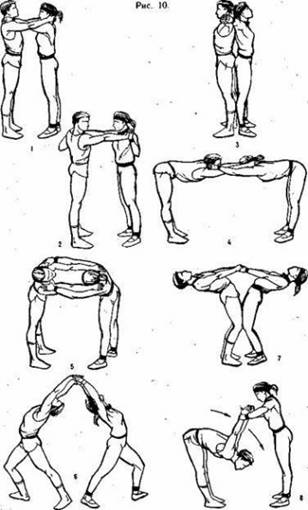 Қауіпсіздік техникасы Гимнастика қауіпсіздік техникасын қайталау, әнгімелесу, түсіндіру, көрсету.  Қауіпсіздік техникасын журналына оқушылар тансыну арнайы аты жөніне қарама- қарсы қол қояды.Мектепте және денешынықтыру сабағында тәртіп ережелерін сақтауды жүруді қайталау, түсіндіру, әнгімелесу.Әртүрлі физикалық жаттығулар арқылы күшті дамыту(К, П) Оқушыларға қол күшін қатайту, күшін (қуатын) дамыту, сондай-ақ, ептілік, тепе-теңдік, үйлестіру бойынша бірнеше қатар жаттығулармен жұмыс істеуді түсіндіру. Нақты физикалық жүктемелерде (ептілік, тепе-теңдік, үйлесім, күш, жылдамдық) анықталуы қажет әрбір физикалық дағды туралы айтыңыз.  Гимнастикада барлық осы физикалық дағдылар дамытылады. Оқушылардан сұрау: олар осы физикалық дағдыларды түсінеді ме? Бұл суретте көрсетілгендей гимнастикаға арнайы жаттығуларді орындау қажет. Қауіпсіздік ережені сақтау  біледі.                          Бастапқы тұрысқа дұрыс тұрады.Жалпы дамытатын жаттығуларды орындауда, дұрыс жасайды және көрсетеді.Қауіпсіздік техникасы Гимнастика қауіпсіздік техникасын қайталау, әнгімелесу, түсіндіру, көрсету.  Қауіпсіздік техникасын журналына оқушылар тансыну арнайы аты жөніне қарама- қарсы қол қояды.Мектепте және денешынықтыру сабағында тәртіп ережелерін сақтауды жүруді қайталау, түсіндіру, әнгімелесу.Әртүрлі физикалық жаттығулар арқылы күшті дамыту(К, П) Оқушыларға қол күшін қатайту, күшін (қуатын) дамыту, сондай-ақ, ептілік, тепе-теңдік, үйлестіру бойынша бірнеше қатар жаттығулармен жұмыс істеуді түсіндіру. Нақты физикалық жүктемелерде (ептілік, тепе-теңдік, үйлесім, күш, жылдамдық) анықталуы қажет әрбір физикалық дағды туралы айтыңыз.  Гимнастикада барлық осы физикалық дағдылар дамытылады. Оқушылардан сұрау: олар осы физикалық дағдыларды түсінеді ме? Бұл суретте көрсетілгендей гимнастикаға арнайы жаттығуларді орындау қажет. Қауіпсіздік ережені сақтау  біледі.                          Бастапқы тұрысқа дұрыс тұрады.Жалпы дамытатын жаттығуларды орындауда, дұрыс жасайды және көрсетеді.Әр жаттығуға кең, ашық кеңістік. Әр оқушыға үлкен көбік доп. Доптар: түрлі мөлшер, текстура, түс, салмақ, т.б.Әрбір әрекет түріне арналған үлкен, бос кеңістік. Гимнастикалық төсеніштер талаптарға сай болу керекДоптар (түрлі мөлшерлі). Нысана ретінде түрлі қайта өңделе алатын заттар қолданыла алады: пластикалық саптаяқ / шөлмектер, картон туба / жәшіктер.Сабақтың соңыдемалу тынысын қалпына түсіру жаттығулары . қатарға тұрғызу орындыққа отырғызу . сабаққа  қорытынды жасау . үйге тапсырма беру Таңғы жалпы дамытаттын жаттығу жасау Рефлексия: Сабақта нені үйрендік? Сұрақтарға жауап береді? Нені білдім нені түсіндім?Нені толық түсінбедім ?Қандай жұмысты жалғастыру қажет?Сабақтын басында аталған мақсаттарға қол жеткіздім бе?демалу тынысын қалпына түсіру жаттығулары . қатарға тұрғызу орындыққа отырғызу . сабаққа  қорытынды жасау . үйге тапсырма беру Таңғы жалпы дамытаттын жаттығу жасау Рефлексия: Сабақта нені үйрендік? Сұрақтарға жауап береді? Нені білдім нені түсіндім?Нені толық түсінбедім ?Қандай жұмысты жалғастыру қажет?Сабақтын басында аталған мақсаттарға қол жеткіздім бе?демалу тынысын қалпына түсіру жаттығулары . қатарға тұрғызу орындыққа отырғызу . сабаққа  қорытынды жасау . үйге тапсырма беру Таңғы жалпы дамытаттын жаттығу жасау Рефлексия: Сабақта нені үйрендік? Сұрақтарға жауап береді? Нені білдім нені түсіндім?Нені толық түсінбедім ?Қандай жұмысты жалғастыру қажет?Сабақтын басында аталған мақсаттарға қол жеткіздім бе?Әр жаттығуға кең, ашық кеңістік. Әр оқушыға үлкен көбік доп. Доптар: түрлі мөлшер, текстура, түс, салмақ, т.б.Әрбір әрекет түріне арналған үлкен, бос кеңістік. Гимнастикалық төсеніштер талаптарға сай болу керекДоптар (түрлі мөлшерлі). Нысана ретінде түрлі қайта өңделе алатын заттар қолданыла алады: пластикалық саптаяқ / шөлмектер, картон туба / жәшіктер.Саралау – оқушыларға қалай  көбірек қолдау көрсетуді  жоспарлайсыз? Қабілеті жоғары оқушыларға қандай міндет қоюды жоспарлап отырсыз?Саралау – оқушыларға қалай  көбірек қолдау көрсетуді  жоспарлайсыз? Қабілеті жоғары оқушыларға қандай міндет қоюды жоспарлап отырсыз?Бағалау – оқушылардың материалды меңгеру деңгейін қалай тексеруді жоспарлайсыз?Бағалау – оқушылардың материалды меңгеру деңгейін қалай тексеруді жоспарлайсыз?Денсаулық және қауіпсіздік техникасының сақталуы 

Үлгере алмайтын, қалып қоятын оқушылар мықты және дарынды балалардың сонынан қайталап ередіКеңістікте қозғалыс сөздік қорларын кеңейту үшін жаттығып жатқан қабілетті оқушыларға қиынырақ сұрақтар қойылады. Қозғалыс ойын және эстафета ойын ойнаған кезде мықты дарынды оқушылар өз креативтік ойларын және қимыл қозғалыстарын көрсете алады «Эстафета ойындар»  Үлгере алмайтын, қалып қоятын оқушылар мықты және дарынды балалардың сонынан қайталап ередіКеңістікте қозғалыс сөздік қорларын кеңейту үшін жаттығып жатқан қабілетті оқушыларға қиынырақ сұрақтар қойылады. Қозғалыс ойын және эстафета ойын ойнаған кезде мықты дарынды оқушылар өз креативтік ойларын және қимыл қозғалыстарын көрсете алады «Эстафета ойындар»  Мұғалімнің сырттан жүріп байқауы Б алалармен тақырып бойынша әңгімелесу Керек кезінде оқушылар тоқтай ала ма? Оқушылар ойын ойнаған кезде ерекше қимыл қозғалыстарын көрсете ала ма? бақылау, тыңдау, сұрақтар.Оқушылардың қалай жүгіргендерін бақылауОқушылар өз-өздерін бағалау, орындаған тапсырманы талқылайдыЖеке оқушылардың физикалық көрсетілімінің сапасы.Сұрақ жауап арқылы топтағы және жеке қарым-қатынас сапасын анықтауМұғалімнің сырттан жүріп байқауы Б алалармен тақырып бойынша әңгімелесу Керек кезінде оқушылар тоқтай ала ма? Оқушылар ойын ойнаған кезде ерекше қимыл қозғалыстарын көрсете ала ма? бақылау, тыңдау, сұрақтар.Оқушылардың қалай жүгіргендерін бақылауОқушылар өз-өздерін бағалау, орындаған тапсырманы талқылайдыЖеке оқушылардың физикалық көрсетілімінің сапасы.Сұрақ жауап арқылы топтағы және жеке қарым-қатынас сапасын анықтау. Орындалған істестік тапсырма НЗМ құныдылықтарын қолдайды. Өзгелердің пікірін сыйлай отырып, олармен жұмыс жүргізуҚауіпсіздік ережелерін мұқият сақтау Өзгелермен жұмыс, пікірді құрметтеу.РефлексияСабақ мақсаттары/оқу мақсаттары дұрыс қойылған ба? Оқушылардың барлығы ОМ қол жеткізді ме? Жеткізбесе, неліктен? Сабақта саралау дұрыс жүргізілді ме? Сабақтың уақыттық кезеңдері сақталды ма? Сабақ жоспарынан қандай ауытқулар болды, неліктен?РефлексияСабақ мақсаттары/оқу мақсаттары дұрыс қойылған ба? Оқушылардың барлығы ОМ қол жеткізді ме? Жеткізбесе, неліктен? Сабақта саралау дұрыс жүргізілді ме? Сабақтың уақыттық кезеңдері сақталды ма? Сабақ жоспарынан қандай ауытқулар болды, неліктен?Сабағыңызға қатысты сол жақта келтірілген сұрақтарға жауап беріңіз.Сабағыңызға қатысты сол жақта келтірілген сұрақтарға жауап беріңіз.Сабағыңызға қатысты сол жақта келтірілген сұрақтарға жауап беріңіз.РефлексияСабақ мақсаттары/оқу мақсаттары дұрыс қойылған ба? Оқушылардың барлығы ОМ қол жеткізді ме? Жеткізбесе, неліктен? Сабақта саралау дұрыс жүргізілді ме? Сабақтың уақыттық кезеңдері сақталды ма? Сабақ жоспарынан қандай ауытқулар болды, неліктен?РефлексияСабақ мақсаттары/оқу мақсаттары дұрыс қойылған ба? Оқушылардың барлығы ОМ қол жеткізді ме? Жеткізбесе, неліктен? Сабақта саралау дұрыс жүргізілді ме? Сабақтың уақыттық кезеңдері сақталды ма? Сабақ жоспарынан қандай ауытқулар болды, неліктен?Жалпы баға Сабақтың жақсы өткен екі аспектісі (оқыту туралы да, оқу туралы да ойланыңыз)?1:2:Сабақты жақсартуға не ықпал ете алады (оқыту туралы да, оқу туралы да ойланыңыз)?1: 2:Сабақ барысында сынып туралы немесе жекелеген оқушылардың жетістік/қиындықтары туралы нені білдім, келесі сабақтарда неге көңіл бөлу қажет?Жалпы баға Сабақтың жақсы өткен екі аспектісі (оқыту туралы да, оқу туралы да ойланыңыз)?1:2:Сабақты жақсартуға не ықпал ете алады (оқыту туралы да, оқу туралы да ойланыңыз)?1: 2:Сабақ барысында сынып туралы немесе жекелеген оқушылардың жетістік/қиындықтары туралы нені білдім, келесі сабақтарда неге көңіл бөлу қажет?Жалпы баға Сабақтың жақсы өткен екі аспектісі (оқыту туралы да, оқу туралы да ойланыңыз)?1:2:Сабақты жақсартуға не ықпал ете алады (оқыту туралы да, оқу туралы да ойланыңыз)?1: 2:Сабақ барысында сынып туралы немесе жекелеген оқушылардың жетістік/қиындықтары туралы нені білдім, келесі сабақтарда неге көңіл бөлу қажет?Жалпы баға Сабақтың жақсы өткен екі аспектісі (оқыту туралы да, оқу туралы да ойланыңыз)?1:2:Сабақты жақсартуға не ықпал ете алады (оқыту туралы да, оқу туралы да ойланыңыз)?1: 2:Сабақ барысында сынып туралы немесе жекелеген оқушылардың жетістік/қиындықтары туралы нені білдім, келесі сабақтарда неге көңіл бөлу қажет?Жалпы баға Сабақтың жақсы өткен екі аспектісі (оқыту туралы да, оқу туралы да ойланыңыз)?1:2:Сабақты жақсартуға не ықпал ете алады (оқыту туралы да, оқу туралы да ойланыңыз)?1: 2:Сабақ барысында сынып туралы немесе жекелеген оқушылардың жетістік/қиындықтары туралы нені білдім, келесі сабақтарда неге көңіл бөлу қажет?